当協議会では、今後、本作品を通じた十勝の観光ＰＲとして、ホームページの開設やパンフレット製作、観光プロモーション等に取組み、十勝の観光資源や魅力を広く発信して参ります。各企業・団体で造成した、NHKエンタープライズの監修及び承認を受けた「なつぞら」関連の販促（広告等）につきましても、当協議会にて把握をしたいと考えております。つきましては、販促（広告等）に関する情報提供にご協力くださいますようお願い申し上げます。　 つきましては、「なつぞら」関連販促（広告等）が決まりましたら、下記QRコード（ワードファイル）をダウンロード後に必要事項をご入力の上、販促物データと一緒にご提出くださいますようお願い申し上げます。提出先連続テレビ小説なつぞら応援推進協議会　　（担当：十勝観光連盟　後藤）TEL：0155-22-1370　FAX：0155-22-8681　E-mail：center@tokachibare.jp※ロゴ使用についての一切に当方が答えることはできません。NHKエンタープライズ様にご確認いただきますようお願いいたします。事業所情報事業所情報事業所情報事業所情報事業所情報事業所名代表者役職・氏名所在地〒　　　－　　　担当者役職・氏名電話番号　　　　　　　－　　　　　　　－FAX番号　　　　　　－　　　　　　－　　　　　　－　　　　　　－Ｅ－ｍａｉｌ業種・事業内容販促情報　販促情報　販促情報　販促情報　販促情報　ツアー商品名ツアー商品名販促物写真及びデータデータにてご提供ください。提出先：center@tokachibare.jpデータにてご提供ください。提出先：center@tokachibare.jpデータにてご提供ください。提出先：center@tokachibare.jpデータにてご提供ください。提出先：center@tokachibare.jp当情報提供シートワードファイルQRコード下記よりダウンロードください当情報提供シートワードファイルQRコード下記よりダウンロードください写真素材については、十勝観光連盟でとかち観光フォトライブラリーを登録制無料にてお使いいただけます。http://www.tokachibare.jp/photo-library/html /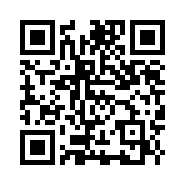 写真素材については、十勝観光連盟でとかち観光フォトライブラリーを登録制無料にてお使いいただけます。http://www.tokachibare.jp/photo-library/html /